TICK TYPE OF MEMBERSHIPYOUR DETAILSYour personal information may be used in a number of ways to facilitate your membership. We are affiliated to British Riding Clubs (BHS) and your information will be shared with them and their associates such as insurance providers to fulfil your BRC membership benefits. SORC and BRC will automatically contact you to tell you about news, activities and events. This includes sending you a regular magazine, email updates, information on membership benefits and publishing competition times and results in the public domain.TEAMSIf you would like to ride on club teams, say what you want to do in the boxes below. Dressage at Intro to Medium. SJ at 70, 80, 90, 100 and 110cm. CT with SJ at 75 and 85cm plus dressage at Prelim and Novice. Eventing / XC / Arena Eventing at 70, 80, 90 and 100cm.Don’t forget to complete and sign page 2!HELP COMMITMENTSouth Oxfordshire RC is a busy club, so we expect our members to volunteer for a minimum of two events for at least half a day every year. Exceptions can be - and are - made with good reason such as shift work etc. Help at the Open Show would be extremely useful because it’s massive! The club is also obliged to supply helpers at Area 6 Team Events in which we take part. Offers to help at team competitions are very useful indeed.Each half day of help earns a £5 voucher redeemable against most club activities. Each quarter, everyone who has helped at an event is entered in a draw to win a £25 Super Voucher. Please tick the events at which you will help in the table below.Signature: …………………………………………………….. Date: …………………………….
(Parent or guardian for junior members)Send your completed application form and cheque made payable to SORC to:   SORC Membership, 17 Church View, Stoke Row, Henley-on-Thames, RG9 5QPYou can also pay by credit transfer and send a signed copy of the form to the membership secretary by post or email (pdf scans or MS Word but no photos). You are not a member until we have received your signed and completed form. SORC Bank: Sort code 60-17-43, Account number 84726008, Reference MEMBERSHIP. Circle HERE when you pay by credit transfer.Any queries please contact the membership secretary. T: 07767 457929 E: sorcmembersec@gmail.com  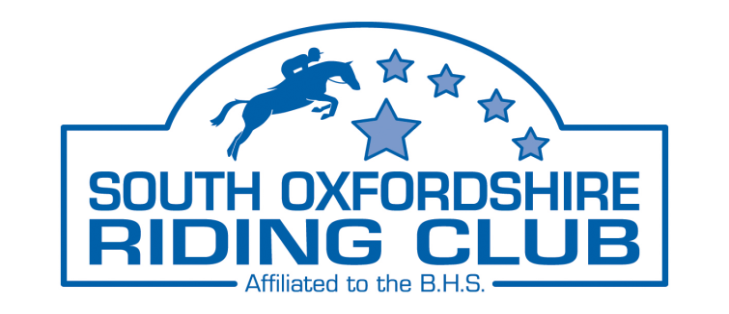 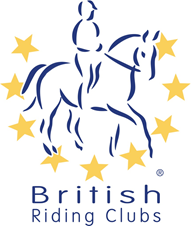 Senior (18 or over on 1 January 2020)£30Junior (Under 18 on 1 January 2020 and at least 12yo)£30Family (for second and subsequent members at the same address)£20Non-rider £16Title (Mr/Mrs/Miss/Ms etc.):Name:Date of birth:  Date of birth:  Name of parent or guardian for a junior member:Email (Important):  Email (Important):  Mobile:Land line:Address:Address:Postcode:Postcode:Emergency contact name:Emergency contact mobile:List any current First Aid , Riding Instructor and  other useful qualifications or experience you have:List any current First Aid , Riding Instructor and  other useful qualifications or experience you have:Why did you decide to join SORC?Why did you decide to join SORC?Discipline:DressageShow JumpingEventing, XC, Arena EventingCombined Training Level:Date SORC EventVenueSetupHelpSun 1 MarchDressageBCAPastPastSun 19 AprilIndoor Showing ShowCancelledN/AN/ASun 25 July Area 6 Show Jumping Qualifier organised by SORC (rescheduled)CancelledSun 30 AugustMembers ShowCancelledSun 4 OctoberOpen Show (rescheduled)CancelledSun 8 NovemberIndoor Show jumpingCancelledSun 6 DecemberDressageBCABRC Area 6 Team EventsSun 9 Feb Combined TrainingCancelledN/AN/ASat 7 MarchWinter Show JumpingBCAN/APastSun 19 AprilEventer ChallengeCancelledN/AN/ASun 24 MayHorse TrialsCancelledN/AN/AJuly/August TBCDressage (rescheduled)Cancelled N/ASun 9 AugustDressage to Music (rescheduled)BCAN/APastSun 27 Sep Arena EventingCherwell CCN/ASun 11 Oct Winter Intermediate DressageWellington N/ASun 13 Dec Winter Novice DressageWellington N/A